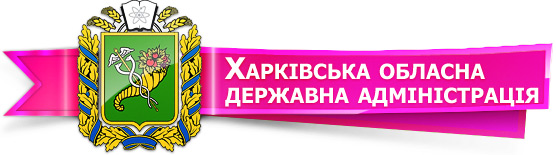 Що таке булінг і як з ним боротися!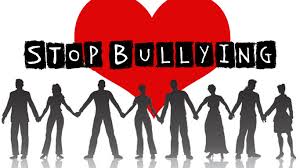 Булінг, відповідно до законопроекту – моральне, або фізичне насильство, агресія, у будь-якій формі, або будь-які інші дії, вчинені з метою викликати страх, тривогу, підпорядкувати особу своїм інтересам, що мають ознаки свідомого жорстокого ставлення.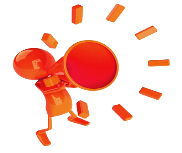 Булінг, тобто моральне, або фізичне насильство, агресія, у будь-якій формі, або будь-які інші дії, вчинені з метою викликати страх, тривогу, підпорядкувати особу своїм інтересам, що мають ознаки свідомого жорстокого ставлення, тягнутиме за собою накладення штрафу:Засновник закладу освіти, згідно з положеннями законопроекту, здійснюватиме контроль за виконанням плану заходів, спрямованих на запобігання та протидію булінгу в закладі освіти; розглядатиме апеляційні скарги про відмову у реагуванні на випадки булінгу за заявою здобувачів освіти (вихованці, учні, студенти, курсанти, слухачі, стажисти, аспіранти (ад’юнкти), докторанти, інші особи, які здобувають освіту за будь-яким видом та формою здобуття освіти), їх батьків, законних представників, інших осіб та прийматиме рішення за результатами розгляду таких скарг; скликатиме комісію з розгляду апеляційної скарги про відмову у реагуванні на випадки булінгу та вживатиме належних заходів реагування відповідно до її рішень; сприятиме створенню безпечного освітнього середовища у закладі освіти.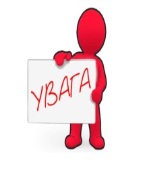 Слід зазначити, що здобувачі освіти, зобов’язані повідомляти керівництво закладу освіти про відомий їм факт булінгу по відношенню до здобувача освіти або педагогічного, науково-педагогічного, наукового працівника, інших осіб, які залучаються до освітнього процесу, свідком яких вони були особисто, або отримали достовірну інформацію про такий випадок від інших осіб.Батьки здобувачів освіти мають право:1. подавати заяву керівництву закладу освіти або його засновнику про випадки булінгу по відношенню до дитини або будь-якого іншого учасника освітнього процесу;2. вимагати повного та неупередженого розслідування випадків булінгу по відношенню до дитини, або будь-якого іншого учасника освітнього процесу;3. брати участь у розробці плану заходів, спрямованих на запобігання та протидію булінгу в закладі освіти та отримувати інформацію про стан його реалізації.